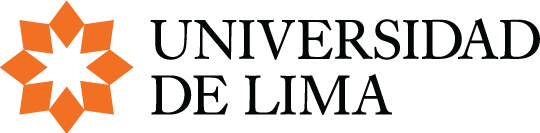 Facultad de ComunicaciónUnidad de Grados y TítulosSOLICITUD DE REGISTRO DE TRABAJOS DE INVESTIGACIÓN PARA OBTENER EL GRADO DE BACHILLERTítulo del Trabajo: Autores del Trabajo:-------------------------------------------				------------------------------------------              Solicitante 1    						Solicitante 2-------------------------------------------				------------------------------------------              Solicitante 3    						Solicitante 4-------------------------------------------Solicitante 5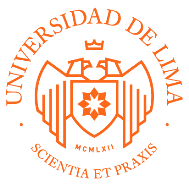 Autorización de PublicaciónTesis               Trabajo Suficiencia Profesional                 Trabajo de Inv. (Marcar según corresponda)Identificación del AutorIdentificación de la Tesis/Trab. Sufic. profesional / Trab. de Investigación     Bachillerato                       Título/Licenciatura                          MaestríaAutorización de Publicación (1)A través de este medio hago entrega de la versión digital final del documento presentado y aprobado. Asimismo, autorizo a la Universidad de Lima a su publicación en el Repositorio Institucional de acceso abierto y en el catálogo en línea de la Biblioteca, a través del cual estará disponible para consulta pública.Reconozco la originalidad de mi trabajo y estoy informado de que mantengo la propiedad intelectual del mismo. Además, tengo conocimiento de que soy libre de editarlo nuevamente en su forma presente o adaptarlo.También tomo conocimiento de que, por disposición legal, la dirección electrónica (URL) correspondiente será remitida a la SUNEDU.Lima,     de .………………….. de 20….Firma……………………………………………………………………Apellidos y nombres ………………………………………………….Tipo Documento ……………………………… Nro. …………………...DECLARACIÓN JURADA DE CESIÓN DE DERECHOS DE AUTORYo, ___________________________________, identificado con código ______________ y DNI N° ____________________, estudiante de la carrera de __________________________ de la Universidad  de Lima, dejo expresa constancia de ser coautor del Plan de Trabajo de Investigación / Trabajo de Investigación desarrollado en el periodo académico _____________, al que hemos titulado: _________________________________________________________________________.Asimismo, como integrante del grupo del trabajo de investigación que antecede, DECLARO que, de no poder continuar con mi participación en el grupo por alguna causa y a efectos de no perjudicar la integridad de la investigación, CEDO de manera gratuita y exclusiva a favor del grupo en su conjunto mis derechos patrimoniales de coautor, privilegiando el resultado de la investigación, que es el objetivo del proceso educativo. Esta cesión se hace sin ningún tipo de reserva ni limitación.De la misma manera, declaro voluntariamente que, en el supuesto de presentarse alguna controversia sobre los alcances, aplicación o ejecución de la presente declaración jurada, RENUNCIO a todo reclamo ante las autoridades académicas de la Universidad de Lima o ante las autoridades administrativas o judiciales de la República del Perú.Lima, _____ de ____________________ de 20____.CEDENTE	CESIONARIO 1Firma ________________________________	Firma _____________________________________Nombres y apellidos		Nombres y apellidos_____________________________________             	__________________________________________Código _______________________________	Código ____________________________________CESIONARIO 2	CESIONARIO 3Firma ________________________________	Firma    ____________________________________Nombres y apellidos		Nombres y apellidos_____________________________________        	__________________________________________Código _______________________________ 	Código: CESIONARIO 4	CESIONARIO 5Firma ________________________________	Firma   ____________________________________Nombres y apellidos		Nombres y apellidos_____________________________________           	__________________________________________Código _______________________________	Código ____________________________________N°Apellidos y NombresCódigo ULDNINota12345Nombre del CursoSecciónSemestreProfesor del CursoApellidos y nombres:Dirección:Teléfono:                                     Correo electrónico:Facultad:Carrera:Maestría:Título o Grado:Profesor Asesor:Título:……………………………………………………………………………………………….…………………………………………………………………………………………………….………………………………………………………………………………………………………….